T.CSEYHAN KAYMAKAMLIĞIMALAZGİRT ORTAOKULU MÜDÜRLÜĞÜ2019-2023 STRATEJİK PLANI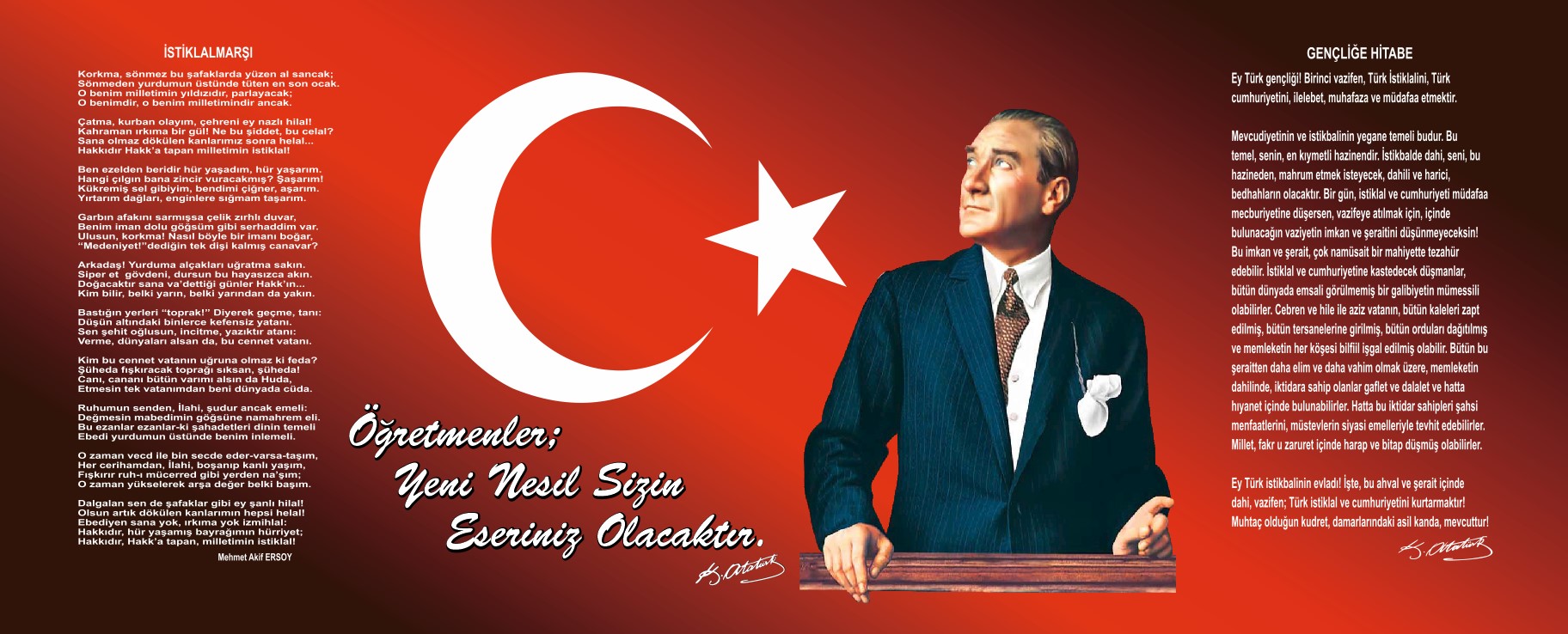 Sunuş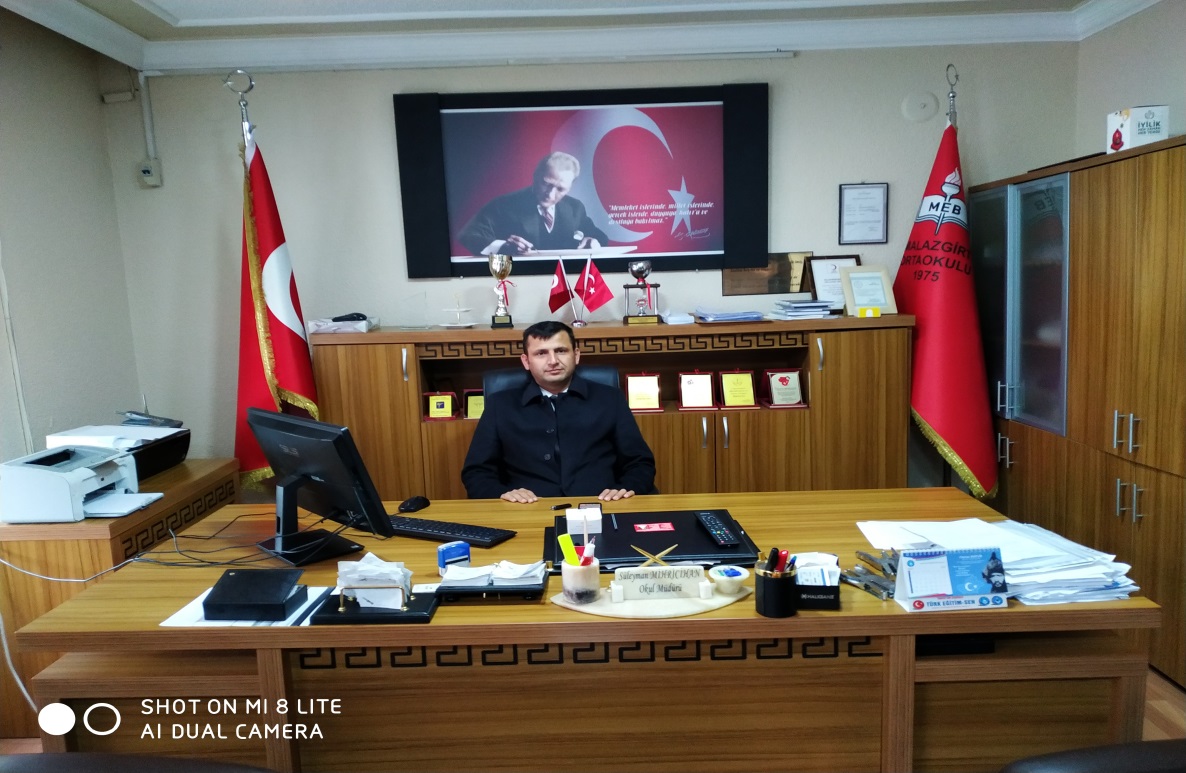 Ülkemizde 2003 yılında yürürlüğe giren 5018 Sayılı Kamu Mali Yönetimi ve Kontrol Kanunu ile tüm kamu kurumlarına stratejik planlama yapma zorunluluğu getirilmiştir. Malazgirt Ortaokulu olarak biz de, 5018 Sayılı Kamu Mali Yönetimi ve Kontrol Kanununun bize ve kurumumuza yüklediği sorumluluğun gereği olarak, 2019 - 2023 yıllarını kapsayan Stratejik Planımız Hazırlık Çalışmaları sonucunda oluşturulmuştur. Çalışmalarda, kurumumuzun mevcut durumu analiz edilmiş, 2019-2023 yılları arasında Stratejik Planımıza yön verecek bilgi ve belgeler derlenmiştir. ''Neredeyiz? Neden bu durumdayız? Nereye Ulaşmak İstiyoruz? Nasıl ulaşabiliriz? Başarıya kimlerle işbirliği yaparak ulaşabiliriz? v.b '' Sorularına, en doğru cevaplar verilmeye çalışılmıştır.1151 öğrencimiz ve 61 eğitim çalışanımızla geleceğe doğru hazırlanmakta olan çocuklarımızı akademik olarak modern çağın gerektirdiği tüm eğitim-öğretim araç-gereç ve materyallerini kullanarak ortaöğretime hazırlamak daha gelişmiş daha sağlıklı ve daha huzurlu bir eğitim ortamı oluşturmak için el ele verip çalışmalarımıza devam etmekteyiz. Hep birlikte yapacağımız çalışmalar ve bu çalışmalar sonucu ulaşacağımız hedefler, bizlere bilim ve teknolojiye katkı verebilen çağdaş bir kurumda çalışmanın haklı gururunu yaşatacaktır. Bu bilinç ve duygularla çalışmalarımızı sürdürmekte ve hedeflerimize ulaşmak için yoğun çaba sarf etmekteyiz. Kurumsal kapasitemizin öğretmen ve idari personelin yetkinliklerini artırarak güçlenmesi bütün bu çalışmalar sonucunda gerçekleşmesi sağlanacaktır.2019-2023 Stratejik planımızın hazırlanmasında ve emeği geçen tüm paydaşlarımıza her alanda destek veren eğitim çalışanlarımıza, milli eğitim personelimize, yöneticilerimize ve planın hazırlanmasında emeği geçen Ar-Ge / ASKE Ekibine hassaten teşekkür ediyorum.Süleyman MİHRİCİHANOkul MüdürüİçindekilerSunuş	3-4İçindekiler	5BÖLÜM I: GİRİŞ ve PLAN HAZIRLIK SÜRECİ	6BÖLÜM II: DURUM ANALİZİ	7Okulun Kısa Tanıtımı 	7-8-9Okulun Mevcut Durumu: Temel İstatistikler	10-11-12-13-14-15PAYDAŞ ANALİZİ	16-17-18GZFT (Güçlü, Zayıf, Fırsat, Tehdit) Analizi	19-20-21-22-23Gelişim ve Sorun Alanları	24-25-26BÖLÜM III: MİSYON, VİZYON VE TEMEL DEĞERLER	27MİSYONUMUZ 	27VİZYONUMUZ 	27TEMEL DEĞERLERİMİZ 	28BÖLÜM IV: AMAÇ, HEDEF VE EYLEMLER	29TEMA I: EĞİTİM VE ÖĞRETİME ERİŞİM	29-30-31-32TEMA II: EĞİTİM VE ÖĞRETİMDE KALİTENİN ARTIRILMASI	33-34-35-36-37-38-39-40TEMA III: KURUMSAL KAPASİTE	41-42-43-44-45-46V. BÖLÜM: MALİYETLENDİRME	47EKLER:	48BÖLÜM I: GİRİŞ ve PLAN HAZIRLIK SÜRECİ2019-2023 dönemi stratejik plan hazırlanması süreci Üst Kurul ve Stratejik Plan Ekibinin oluşturulması ile başlamıştır. Ekip tarafından oluşturulan çalışma takvimi kapsamında ilk aşamada durum analizi çalışmaları yapılmış ve durum analizi aşamasında paydaşlarımızın plan sürecine aktif katılımını sağlamak üzere paydaş anketi, toplantı ve görüşmeler yapılmıştır. Durum analizinin ardından geleceğe yönelim bölümüne geçilerek okulumuzun amaç, hedef, gösterge ve eylemleri belirlenmiştir. Çalışmaları yürüten ekip ve kurul bilgileri altta verilmiştir.STRATEJİK PLAN ÜST KURULUBÖLÜM II: DURUM ANALİZİDurum analizi bölümünde okulumuzun mevcut durumu ortaya konularak neredeyiz sorusuna yanıt bulunmaya çalışılmıştır. Bu kapsamda okulumuzun kısa tanıtımı, okul künyesi ve temel istatistikleri, paydaş analizi ve görüşleri ile okulumuzun Güçlü Zayıf Fırsat ve Tehditlerinin (GZFT) ele alındığı analize yer verilmiştir.Okulun Kısa Tanıtımı Okulumuz, Adana İli Seyhan İlçesi Fevzipaşa Mahallesi adresinde 1974/1975 Eğitim Öğretim yılında bugünkü Sadıka Sabancı İlkokulu binasında eğitim –öğretim yılında hizmete başlamış ardından 23 Nisan 1975 tarihinden itibaren DEVRİM İlkokulu olarak Barış Mahallesi 50030 sokakta kendi binasında hizmete başlamıştır. Barış Mahallesi sosyal ve kültürel açıdan kendisini çok geliştirememiş kısıtlı imkânlar dâhilinde bazı çalışmalar yapılmaya başlanmıştır. Mahallemiz genel olarak dar gelirli veya orta gelirli diyebileceğimiz insanların yaşadığı bir mahalledir. Mahallemizde yaşayan insanlar genel olarak  Karaisalı , Pozantı ,Niğde ve Doğu ve Güney Doğu Anadolu Bölgesinden gelen vatandaşlarımız yaşamaktadır. Özellikle son yıllarda Suriye’de başlayan iç savaş sonucu mahallemize her yıl Suriyeli göçmen yerleşmiş ve bu sayı günden güne artmıştır. Özellikle Suriyeli öğrencilerin Türk Eğitim Sistemine Entegrasyonu  projesinden sonra Suriye vatandaşların hem mahallemizde hem de okulumuzda sayısı artmaktadır. Suriyeli öğrencilerin fazla olduğu sınıflarda eğitim öğretim kalitesinin artması için öğretmenlerimiz ve okul idaremiz son derece gayretli çalışmalar göstermektedir. Suriyeli öğrencilere özel olarak okulumuzda TÜRKÇE, MATEMATİK ve FEN BİLİMLERİ (PİCTES kapsamında) alanında yetiştirme kursu düzenlenmektedir.1980 yılında okulumuzun ismi MALAZGİRT İlkokulu olarak değiştirilmiştir.1985 yılında 2.hizmet binamız olan ve şu an B blok olarak kullanılan bina; 1998 yılında ise 3. Binamız olan ve şu an C blok olarak kullanılan bina hizmete girmiştir. Okulumuz İlköğretim okulu olarak eğitim-öğretim hizmetine devam ederken 2013 yılında değişen 4+ 4 + 4 olarak bilinen yeni eğitim sistemimizle beraber ilkokul bölümü kapanmış ve okulumuz MALAZGİRT ORTAOKULU olarak eğitim öğretime devam etmektedir.2015/2016 eğitim öğretim yılından  itibaren tam gün (normal) eğitime geçerek; 31 derslik, 2 bilgi Teknoloji sınıfı, 1 Anasınıfı 1 kantin,1 çok amaçlı salon, 3 yönetici odası,1 Rehberlik odası,2 Teknoloji ve Tasarım Sınıfı, 2 öğrenci soyunma odası,1 Memur, 1 Hizmetli odası, 1 Okul Aile Birliği Yönetim Kurulu odası (SURİYELİ ÖĞRENCİLER KOORDİNE ODASI )ve 2 depo ile Eğitim Öğretime devam etmektedir.Okulumuz son 5 yıllık süreçte proje odaklı çalışma prensibi dahilinde TÜBİTAK ARAŞTIRMA YARIŞMASI , TÜBİTAK 4006 , ERASMUS ve E – TWİNNİNG projeleri yürütmekte olup bu projeler sayesinde öğrencilerin eğitim öğretime katılımı daha aktif hale gelerek üreten , bilen sorgulayan ve sorunlara çözüm getirebilecek bir kapasiteye erişmeleri sağlanmaktadır.2016 yılından itibaren ise okulumuzda uygulanmaya başlanan “SURİYELİ ÇOCUKLARIN EĞİTİM ÖĞRETİME ENTEGRASYONU” kapsamında okulumuz  07:30 -13:20  saatleri arasında eğitim öğretime devam etmiş bu saatten sonra ise Suriyeli öğrencilerin eğitim hizmeti alması sağlanmıştır. 2017 yılından itibaren entegrasyon çalışmaları neticesinde her sınıfta belli sayıda Suriyeli öğrenci eğitim öğretim almaya başlamıştır.2017 – 2018 yılından itibaren PİLOT okul olarak uygulanmaya başlanan YABANCI DİL  AĞIRLIKLI EĞİTİM VEREN SINIFLAR  ile öğrencilerimize haftada 11  saat yabancı dil eğitimi verilmeye başlanmış ve İngilizce eğitiminin artması ile doğru orantılı olarak öğrenci başarıları da artmıştır. Öğrencilerimiz 5.sınıfın ilk haftasında bir hazır bulunuşluk sınavına tabi tutularak İngilizce seviyeleri tespit edilmekte ve kaydettikleri gelişme yine sene sonunda yapılan hazır bulunuşluk sınavı ile çok rahat bir şekilde ölçülebilmektedir.Mahallemiz genel olarak Adana dışından göç alan bir yapıya sahip olduğundan veli ve öğrenci profilimiz de bu nedenle Anadolu'muzun farklı kültürlerini yansıtan zengin bir kültür mozaiği oluşturmaktadır. Fakat velilerimizin bir çoğu iş bulma ümidi ile göç edip buraya yerleştiğinden sosyo-ekonomik düzeyleri düşüktür.Okulumuzda 1 Müdür,3 Müdür Yardımcısı,2 Okul Öncesi Öğretmeni,2 Rehber Öğretmen,10 Türkçe Öğretmeni, 7 Matematik Öğretmeni, 6 Fen ve teknoloji Öğretmeni, 9 İngilizce Öğretmeni, 5 Sosyal Bilgiler Öğretmeni, 3 Teknoloji ve Tasarım Öğretmeni, 1 Görsel Sanatlar Öğretmeni, 4 Beden Eğitimi Öğretmeni, 1 Bilişim Teknolojileri Öğretmeni, 2 Din Kültürü Ve Ahlak Bilgisi Öğretmeni,1 Müzik Öğretmeni , 1 Kadrolu Hizmetli ve 3 İŞKUR görevlisi bulunmaktadır.Okulumuz bahçesi 4000 m2 olup; bir futbol sahası, 1 basketbol sahası,1 voleybol sahası bulunmaktadır. Bahçenin toprak zeminleri asfaltlanmış, bahçe ihale duvarı yükseltilmiş, bina içi ve dışının aydınlatmaları ve güvenlik kamera sistemleri kurulmuş olup, her türlü düzenleme yapılmıştır.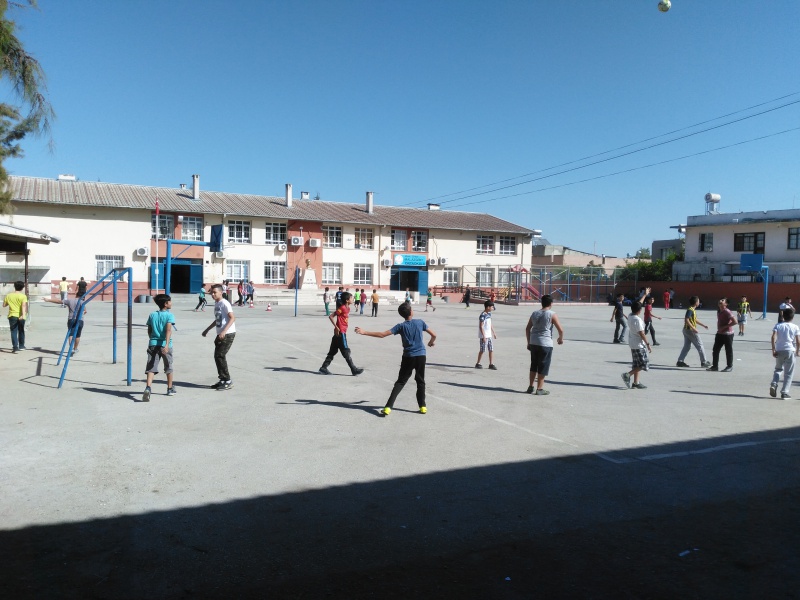                                                       Okulun Mevcut Durumu: Temel İstatistiklerOkul KünyesiOkulumuzun temel girdilerine ilişkin bilgiler altta yer alan okul künyesine ilişkin tabloda yer almaktadır.Temel Bilgiler Tablosu- Okul Künyesi Çalışan BilgileriOkulumuzun çalışanlarına ilişkin bilgiler altta yer alan tabloda belirtilmiştir.Çalışan Bilgileri TablosuOkulumuz Bina ve Alanları	Okulumuzun binası ile açık ve kapalı alanlarına ilişkin temel bilgiler altta yer almaktadır.Okul Yerleşkesine İlişkin Bilgiler Sınıf ve Öğrenci Bilgileri	Okulumuzda yer alan sınıfların öğrenci sayıları alttaki tabloda verilmiştir.*Sınıf sayısına göre istenildiği kadar satır eklenebilir.Donanım ve Teknolojik KaynaklarımızTeknolojik kaynaklar başta olmak üzere okulumuzda bulunan çalışır durumdaki donanım malzemesine ilişkin bilgiye alttaki tabloda yer verilmiştir.Teknolojik Kaynaklar TablosuGelir ve Gider BilgisiOkulumuzun genel bütçe ödenekleri, okul aile birliği gelirleri ve diğer katkılarda dâhil olmak üzere gelir ve giderlerine ilişkin son beş yıl gerçekleşme bilgileri alttaki tabloda verilmiştir.PAYDAŞ ANALİZİKurumumuzun temel paydaşları öğrenci, veli ve öğretmen olmakla birlikte eğitimin dışsal etkisi nedeniyle okul çevresinde etkileşim içinde olunan geniş bir paydaş kitlesi bulunmaktadır. Paydaşlarımızın görüşleri anket, toplantı, dilek ve istek kutuları, elektronik ortamda iletilen önerilerde dâhil olmak üzere çeşitli yöntemlerle sürekli olarak alınmaktadır.Paydaş anketlerine ilişkin ortaya çıkan temel sonuçlara altta yer verilmiştir  : Öğrenci Anketi Sonuçları:Olumlu (Başarılı) yönlerimiz : Yapılan anket sonucunda öğrencilerimizin okul yönetimine , öğretmenlerine ve personele istediği her an ulaşabildiği ;varolan problemleri ile yakından ilgilenildiği okulda ihtiyaç duyduğu araç ve gereçlerin kullanımına fırsat verildiği okul kantininin temiz ve güleryüzlü hizmet verdiklerini okulun teknolojik altyapısının yeterli düzeyde olduğu anket sonucunda ortaya çıkmıştır.Olumsuz (başarısız) yönlerimiz: Okulun fiziki şartlarının yeterli olmadığı,Okul bahçesinin sportif etkinliklere müsait olmadığı ,okul bahçesinde yeşil alan bulunmadığı ,okul binalarının eski olduğu fen laboratuvarının olmadığı, giyinme odasının yetersiz olduğu , sınıflardaki öğrenci sayılarının fazla olduğu , okulun ısınma ve soğutmada yetersiz olduğu ve bazı derslerin boş geçtiği anket sonuçlarında tespit edilmiştir.Öğretmen Anketi Sonuçları:Olumlu (Başarılı) yönlerimiz: Okulda alınan kararlarda kurum personeline danışıldığı , önemli yazılarında tam ve eksiksiz olarak duyurulduğu , okul personelinin okulda çalışmaktan mutluluk duyduğu ,Kendisini değerli hissettiğini , yapılan değerlendirmelerde objektif davranıldığına inanıldığı ,okulda ayrımcılık yapılmadığı ,öğretmenlerin kendini geliştirecek imkanlara sahip olduğu ,okulun sosyal faaliyetlere önem verdiği akademik başarının önemsendiği , okulun velileriyle iyi iletişim kurduğu ,okulun güvenli ve huzurlu bir ortam oluşturduğu tespit edilmiştir.Olumsuz (başarısız) yönlerimiz : Sosyal etkinlikler yeteri kadar yapılmamaktadır. Araç gereçler eski olup yenilemekte güçlük yaşanmaktadır, ayrıca araç gereç eksikliği vardır. Öğrencilerin yaparak yaşayarak öğrenmesi için okul ortamı yeterli değildir. Etüt salonu ve kütüphane eksiktir. Öğrencilerin sosyo-ekonomik ve kültürel yönden düşük veya parçalanmış ailelere sahip olması öğrenci-veli-öğretmen bağını zayıflatmaktadır.Veli Anketi Sonuçları:Olumlu (Başarılı) yönlerimiz: Velilerin okula geldiğinde ilgili personele kolay ulaşım sağladığı , öğrencileri ile ilgili konularda zamanında ve tam bilgilendirme yapıldığı ,öğrenci ile ilgili konularda rehber öğretmen ve sınıf öğretmeninden yeteri kadar yardım ve destek alabildikleri belirtilmiştir.Olumsuz (başarısız) yönlerimiz: Okulun fiziki alt yapısının yetersiz olduğu ,veli eğitimlerinin yetersiz olduğu tespit edilmiştir.GZFT (Güçlü, Zayıf, Fırsat, Tehdit) Analizi *Okulumuzun temel istatistiklerinde verilen okul künyesi, çalışan bilgileri, bina bilgileri, teknolojik kaynak bilgileri ve gelir gider bilgileri ile paydaş anketleri sonucunda ortaya çıkan sorun ve gelişime açık alanlar iç ve dış faktör olarak değerlendirilerek GZFT tablosunda belirtilmiştir. Dolayısıyla olguyu belirten istatistikler ile algıyı ölçen anketlerden çıkan sonuçlar tek bir analizde birleştirilmiştir.Kurumun güçlü ve zayıf yönleri donanım, malzeme, çalışan, iş yapma becerisi, kurumsal iletişim gibi çok çeşitli alanlarda kendisinden kaynaklı olan güçlülükleri ve zayıflıkları ifade etmektedir ve ayrımda temel olarak okul müdürü/müdürlüğü kapsamından bakılarak iç faktör ve dış faktör ayrımı yapılmıştır. İçsel Faktörler Güçlü YönlerZayıf YönlerDışsal FaktörlerFırsatlarTehditler Gelişim ve Sorun AlanlarıGelişim ve sorun alanları analizi ile GZFT analizi sonucunda ortaya çıkan sonuçların planın geleceğe yönelim bölümü ile ilişkilendirilmesi ve buradan hareketle hedef, gösterge ve eylemlerin belirlenmesi sağlanmaktadır. Gelişim ve sorun alanları ayrımında eğitim ve öğretim faaliyetlerine ilişkin üç temel tema olan Eğitime Erişim, Eğitimde Kalite ve kurumsal Kapasite kullanılmıştır. Eğitime erişim, öğrencinin eğitim faaliyetine erişmesi ve tamamlamasına ilişkin süreçleri; Eğitimde kalite, öğrencinin akademik başarısı, sosyal ve bilişsel gelişimi ve istihdamı da dâhil olmak üzere eğitim ve öğretim sürecinin hayata hazırlama evresini; Kurumsal kapasite ise kurumsal yapı, kurum kültürü, donanım, bina gibi eğitim ve öğretim sürecine destek mahiyetinde olan kapasiteyi belirtmektedir.Gelişim ve sorun alanlarına ilişkin GZFT analizinden yola çıkılarak saptamalar yapılırken yukarıdaki tabloda yer alan ayrımda belirtilen temel sorun alanlarına dikkat edilmesi gerekmektedir.Gelişim ve Sorun AlanlarımızBÖLÜM III: MİSYON, VİZYON VE TEMEL DEĞERLEROkul Müdürlüğümüzün Misyon, vizyon, temel ilke ve değerlerinin oluşturulması kapsamında öğretmenlerimiz, öğrencilerimiz, velilerimiz, çalışanlarımız ve diğer paydaşlarımızdan alınan görüşler, sonucunda stratejik plan hazırlama ekibi tarafından oluşturulan Misyon, Vizyon, Temel Değerler; Okulumuz üst kurulana sunulmuş ve üst kurul tarafından onaylanmıştır.MİSYONUMUZ Malazgirt Ortaokulu olarak misyonumuz; Türk Milli Eğitiminin temel amaç ve ilkelerine bağlı kalarak,  bu toprakların etik değerleri ile evrensel insani değerleri özümseyen, çağdaş yaşamın gerektirdiği bilgi ve becerileri kuşanmış, kendisiyle barışık ve özgüven sahibi, geleceğin dünyasına şekil verecek, ufku geniş, huzurun ve güvenin teminatı örnek bireyler yetiştirmektir.VİZYONUMUZ Seyhan Malazgirt Ortaokulu olarak vizyonumuz; öğretmenlerimizin gelişimini sürekli destekleyerek, velilerimizle iş birliği içinde okulumuzun imkanlarını geliştirmek, milli ve manevi değerlere sahip, bilimsel ve teknolojik esaslara ve yeniliklere açık, planlı ve verimli çalışarak bir sonraki öğretim kurumuna hazırlanan, çağdaş ve demokratik bireyler yetiştirmek, eğitim öğretimde verimliliği ve kaliteyi Türkiye standartlarına çıkarmaktır.TEMEL DEĞERLERİMİZ 1. İnsan Hakları ve Demokrasinin Evrensel Değerleri2. Çevreye ve Canlıların Yaşam Hakkına Duyarlılık3. Analitik ve Bilimsel Bakış4. Girişimcilik, Yaratıcılık, Yenilikçilik5. Sanatsal Duyarlılık ve Sanat Becerisi6. Meslek Etiği ve Ahlak7. Saygınlık8. Tarafsızlık, Güvenilirlik ve Adalet9. Katılımcılık10. Şeffaflık ve Hesap VerebilirlikBÖLÜM IV: AMAÇ, HEDEF VE EYLEMLERTEMA I: EĞİTİM VE ÖĞRETİME ERİŞİMStratejik Amaç 1: Kayıt bölgemizde yer alan çocukların okullaşma oranlarını artıran, öğrencilerin uyum ve devamsızlık sorunlarını gideren etkin bir yönetim yapısı kurulmasını sağlamak. Stratejik Hedef 1.1.  Kayıt bölgemizde yer alan çocukların okullaşma oranları artırılacak ve öğrencilerin uyum ve devamsızlık sorunları da giderilecektir. Stratejik Hedef 1.2. Okulumuzda özel eğitime ihtiyaç duyan öğrencilerin ihtiyaçları okulda ve evde verilen destek eğitimleri ile sağlanacaktır. Stratejik Hedef 1.3. Hayat boyu öğrenme kapsamında velilere yönelik kişisel gelişime katkı sağlanacaktır.Performans Göstergeleri EylemlerTEMA II: EĞİTİM VE ÖĞRETİMDE KALİTENİN ARTIRILMASIStratejik Amaç 2: Öğrencilerimizin gelişmiş dünyaya uyum sağlayacak şekilde donanımlı, girişimci, iletişime ve öğrenmeye açık, dil becerileri yüksek, özgüven ve sorumluluk sahibi sağlıklı bireyler olarak yetişmelerine imkan sağlamak , iyi bir rehberlik anlayışıyla , öğrencilerimizi ilgi ve yetenekleri doğrultusunda bir üst öğrenime hazırlamak için eğitim ve öğretimde kaliteyi  artırmak.Stratejik Hedef 2.1.  Öğrenme kazanımlarını takip eden ve velileri de sürece dâhil eden bir yönetim anlayışı ile öğrencilerimizin akademik başarılarını  artırmaya yönelik tedbirler alınacak, ulusal, yerel ve okul düzeyinde yapılan sportif, edebi ve sanatsal yarışmalara katılan öğrenci sayıları artırılacak ve uluslararası yabancı dil yeterliliği olan bireylerin yetiştirilmesi ve hareketliliği sağlanacaktır.Performans GöstergeleriEylemlerStratejik Hedef 2.2.  Etkin bir rehberlik anlayışıyla, öğrencilerimizi ilgi ve becerileriyle orantılı bir şekilde üst öğrenime veya istihdama hazır hale getiren daha kaliteli bir kurum yapısına geçilecektir. Performans GöstergeleriEylemlerTEMA III: KURUMSAL KAPASİTEStratejik Amaç 3: Eğitim ve öğretim faaliyetlerinin daha nitelikli olarak verilebilmesi için okulumuzun kurumsal kapasitesi güçlendirilecektir. Stratejik Amaç 3: Eğitime erişimi ve eğitimde kaliteyi artıracak etkin ve verimli işleyen bir kurumsal yapıyı tesis etmek için yetişmiş insan kaynakları ile fiziki ve mali alt yapısını tamamlamış, kurumsallaşmasını sağlamış, bilişim teknolojisini iyi kullanan bir kurum oluşturmak.Stratejik Hedef 3.1.  İnsan kaynaklarının eğitimi, geliştirilmesi ve hakkaniyetli bir şekilde ödüllendirilmesi  için gerekli planlamanın yapılması sağlanacaktır.Stratejik Hedef 3.2. Okul web sitesinin etkinliği ve paydaşların web sitesini kullanım oranı artırılarak yönetim ve öğrenme etkinliklerinin izlenmesi, değerlendirilmesi ve geliştirilmesi amacıyla veriye dayalı yönetim yapısına geçilecektir.Performans GöstergeleriEylemlerV. BÖLÜM: MALİYETLENDİRME2019-2023 Stratejik Planı Faaliyet/Proje Maliyetlendirme TablosuVI. BÖLÜM: İZLEME VE DEĞERLENDİRMEOkulumuz Stratejik Planı izleme ve değerlendirme çalışmalarında 5 yıllık Stratejik Planın izlenmesi ve 1 yıllık gelişim planın izlenmesi olarak ikili bir ayrıma gidilecektir. Stratejik planın izlenmesinde 6 aylık dönemlerde izleme yapılacak denetim birimleri, il ve ilçe millî eğitim müdürlüğü ve Bakanlık denetim ve kontrollerine hazır halde tutulacaktır.Yıllık planın uygulanmasında yürütme ekipleri ve eylem sorumlularıyla aylık ilerleme toplantıları yapılacaktır. Toplantıda bir önceki ayda yapılanlar ve bir sonraki ayda yapılacaklar görüşülüp karara bağlanacaktır. Üst Kurul BilgileriÜst Kurul BilgileriEkip BilgileriEkip BilgileriAdı SoyadıUnvanıAdı SoyadıUnvanıSüleyman MİHRİCİHANOkul MüdürüAslı ŞENESENMüdür YardımcısıAslı ŞENESENMüdür YardımcısıSeda BÜYÜKCİĞERFen Bilimleri ÖğretmeniHacı İbrahim AKDALTeknoloji ve Tasarım ÖğretmeniAyşegül ATABAŞTürkçe ÖğretmeniHüseyin TOPALSosyal Bilgiler ÖğretmeniDidem ŞEKERİngilizce ÖğretmeniSinan AKGÖZTeknoloji ve Tasarım ÖğretmeniNurol TOKLUİngilizce Öğretmeniİli: ADANAİli: ADANAİli: ADANAİli: ADANAİlçesi: SEYHANİlçesi: SEYHANİlçesi: SEYHANİlçesi: SEYHANAdres: Barış Mahallesi 50030 Sokak No43 Seyhan/Adana TürkiyeBarış Mahallesi 50030 Sokak No43 Seyhan/Adana TürkiyeBarış Mahallesi 50030 Sokak No43 Seyhan/Adana TürkiyeCoğrafi Konum (link):Coğrafi Konum (link):http://adanamalazgirt.meb.k12.tr/tema/harita.phphttp://adanamalazgirt.meb.k12.tr/tema/harita.phpTelefon Numarası: 032242137730322421377303224213773Faks Numarası:Faks Numarası:e- Posta Adresi:725967@meb.k12.tr725967@meb.k12.tr725967@meb.k12.trWeb sayfası adresi:Web sayfası adresi:http://adanamalazgirt.meb.k12.trhttp://adanamalazgirt.meb.k12.trKurum Kodu:725967725967725967Öğretim Şekli:Öğretim Şekli:Tam GünTam GünOkulun Hizmete Giriş Tarihi : 1974Okulun Hizmete Giriş Tarihi : 1974Okulun Hizmete Giriş Tarihi : 1974Okulun Hizmete Giriş Tarihi : 1974Toplam Çalışan Sayısı Toplam Çalışan Sayısı 6161Öğrenci Sayısı:Kız540540Öğretmen SayısıKadın4242Öğrenci Sayısı:Erkek611611Öğretmen SayısıErkek1515Öğrenci Sayısı:Toplam11511151Öğretmen SayısıToplam5757Derslik Başına Düşen Öğrenci SayısıDerslik Başına Düşen Öğrenci SayısıDerslik Başına Düşen Öğrenci Sayısı:37,12Şube Başına Düşen Öğrenci SayısıŞube Başına Düşen Öğrenci SayısıŞube Başına Düşen Öğrenci Sayısı:37Öğretmen Başına Düşen Öğrenci SayısıÖğretmen Başına Düşen Öğrenci SayısıÖğretmen Başına Düşen Öğrenci Sayısı:22,16Şube Başına 30’dan Fazla Öğrencisi Olan Şube SayısıŞube Başına 30’dan Fazla Öğrencisi Olan Şube SayısıŞube Başına 30’dan Fazla Öğrencisi Olan Şube Sayısı:27Öğrenci Başına Düşen Toplam Gider MiktarıÖğrenci Başına Düşen Toplam Gider MiktarıÖğrenci Başına Düşen Toplam Gider Miktarı26,55Öğretmenlerin Kurumdaki Ortalama Görev SüresiÖğretmenlerin Kurumdaki Ortalama Görev SüresiÖğretmenlerin Kurumdaki Ortalama Görev Süresi8Unvan*ErkekKadınToplamOkul Müdürü ve Müdür Yardımcısı123Sınıf Öğretmeni---Branş Öğretmeni154055Rehber Öğretmen-22İdari Personel---Yardımcı Personel336Güvenlik Personeli-11Toplam Çalışan Sayıları194867Okul Bölümleri Okul Bölümleri Özel AlanlarVarYokOkul Kat Sayısı2 + 2 + 4Çok Amaçlı SalonXDerslik Sayısı31Çok Amaçlı SahaXDerslik Alanları (m2)40KütüphaneXKullanılan Derslik Sayısı31Fen LaboratuvarıXŞube Sayısı31Bilgisayar LaboratuvarıXİdari Odaların Alanı (m2)42İş AtölyesiXÖğretmenler Odası (m2)40Beceri AtölyesiXOkul Oturum Alanı (m2)4500PansiyonXOkul Bahçesi (Açık Alan)(m2)1800Okul Kapalı Alan (m2)1000Sanatsal, bilimsel ve sportif amaçlı toplam alan (m2)2000Kantin (m2)25Tuvalet Sayısı40Diğer (………….)SINIFIKızErkekToplamSINIFIKızErkekToplam5 - A1928477- A1422365 - B1925447 - B1817355 -C2025457 -C1222345 - D1630467- D1917365 -E2518437 - E2017375 -F2122437 - F1517325 -G2022427 - G1519346 - A2016367 - H1716336 - B2016368 - A1715326 -C1519348 - B1220326 - D1323368 - C1318316 -E1418328 -D1217296 -F919288 - E1916356 -G1120318 - F1618346 -H189278 - G211435Akıllı Tahta Sayısı40TV Sayısı1Masaüstü Bilgisayar Sayısı44Yazıcı Sayısı9Taşınabilir Bilgisayar Sayısı1Fotokopi Makinası Sayısı2Projeksiyon Sayısı2İnternet Bağlantı Hızı100 mbtsYıllarGelir MiktarıGider Miktarı201420.267 TL21.283 TL201522.429 TL26.566 TL201630.315 TL28.911 TL201731.951 TL31.951 TL201830.562 TL30.562 TLÖğrencilerÖğrencilerin öğrenmeye istekli ve arzulu olmasıÖğrencilerin motivasyonun artırılması için uygun şartların olmasıÖğrencilerin bilgiye aç olması.Öğrencilerin teknoloji ile yakından ilgilenmesi.Öğrencilerin yarışma ve etkinliklere katılmaya istekli olması.Öğrencilerin rekabeti sevmesi.ÇalışanlarÖğretmen ve idarecilerin genç ve dinamik bir yapıya sahip olmasıÖğretmen ve idarecilerin istekli ve arzulu bir yapıya sahip olmasıÖğretmen ve idarecilerin öğrenci ve velilerle iyi iletişim kurmasıÖğretmen ve idarecilerin mesleki yeterliliklerinin üst seviyede olmasıÖğretmen ve idarecilerin hizmetiçi eğitim kursu, seminer v.b etkinliklere katılarak kendilerini geliştirmeye istekli oluşuÖğretmen ve idarecilerin başarı ve mutluluk odaklı çalışmasıÖğretmen ve idarecilerin alçakgönüllü olmasıYardımcı personelin işini severek titiz ve düzenli bir şekilde çalışmasıVelilerVelilerin okula olumlu yaklaşımıVelilerin öğretmenlerle uyumuVelilerin okul idaresi ile uyumuVelilerin eğitimin önemini bilmesiVelilerin çocuklarının geleceğine önem vermesiBina ve YerleşkeOkulun alanının geniş olmasıBilgisayar ve Teknoloji sınıflarının bulunmasıDonanımOkulun FATİH Projesi ile donatılmasıBilgisayar sınıflarında bilgisayarlar bulunmasıİnternet hizmetinin bulunmasıBütçeOkulun kantin kirasından belli bir bütçesinin olmasıYönetim SüreçleriOkul yönetiminin alanında uzman olmasıÖğretmen –İdare –Veli yönetiminin güzel uygulanmasıÖğretmenleri yönetim sürecinde etkin kulllanılmasıİletişim SüreçleriOkul idaresinin anlayışlı olmasıFikir alışverişi yapılarak uygulamalar yapılmasıvbÖğrencilerÖğrencilerin hazır bulunuşluk seviyesinin yetersizliğiÖğrencilerin davranışsal konularda yeterli gelişim gösterememesiÖğrencilerin bir kısmının öğrenmeye yeteri kadar istekli olmamasıÖğrencilerin gelecek kaygısı hissetmemeleri.Öğrencilerin duyarsızlaşması.ÇalışanlarÖğretmenlerin belli branşlarda sayısal anlamda yetersiz olmasıÜcretli öğretmenlerin dönem dönem değişmesiGörevlendirilme personelin zamansız gitmesiÖğretmenlerin yeteri kadar hizmetiçi kurslarına katılamamasıVelilerVelilerin yeterli eğitim seviyesinde olmamasıAnlayışsız ve duyarsız velilerin bulunmasıVelilerin sosyo ekonomik yapısının yetersizliğiVelilerin bir kısmının eğitime gereken önemi vermemesiBina ve YerleşkeBinaların ayrı ayrı olmasıSpor ve oyun alanlarının yetersizliğiAltyapı eksikliğiOkul bahçesinde su göllenmesiDonanımAkıllı tahtaların sürekli arızalanmasıİnternetin sorunlu olmasıBilgisayar sınıfındaki bilgisayarların eski olmasıFotokopi Makinasının yetersizliğiBütçeOkul bütçesinin yetersizliğiVelilerin yeteri kadar okula destek olamamasıYönetim SüreçleriYönetici kadrosunun kalıcı olmamasıYöneticilerin kendini geliştirmeye yeteri kadar zaman ayıramamasıİletişim SüreçleriProje, beceri üretme, işbirlikçi çalışma becerisinin düşük olması,vbPolitikYerel Yönetimin eğitim hizmetlerine yönelik zaman zaman duyarlılık göstermesi,EkonomikOkulun bölge olarak ulaşım problemi olan bir güzergahta  olması.SosyolojikAilelerin bir çoğunun eğitimin önemini anlamaya başlaması.Yakın sosyal çevrenin bir kısmının eğitim kurumuna destek olma eğiliminin yüksek olması,TeknolojikTeknolojinin eğitim için faydalı olacağına duyulan inanç.
Teknoloji alt yapının var olması.Teknolji sınıflarının olması.Mevzuat-YasalEğitimde sürekli değişen politikalarının geliştirilmesi.EkolojikKonum itibariyle, kentleşmenin getirdiği, trafik, gürültü, sosyal karmaşa gibi olumsuzluklardan göreli olarak daha az etkilenmesi.PolitikOkulun yıkılıp yeniden yapılacağı veya taşınacağı ile ilgili bitmeyen söylentiler.Yerel yönetimlerin problemlere karşı yeteri kadar duyarlı olmaması.EkonomikSosyal kesimler arasındaki ekonomik ve kültürel kopukluklar, Doğu ve Güneydoğudan gelen ailelerin ekonomik sıkıntı yaşamalarıSuriyeden gelen göçmenlerin yaşadığı ekonomik sıkıntılar.SosyolojikGiderek yoğunluk kazanan ekonomik, sosyal ve kültürel tatmin düzeyi düşük nüfus yoğunlaşmasının baskısı, Doğu ve Güneydoğudan gelen ailelerin ekonomik sıkıntı yaşamalarıSuriyeden gelen göçmenlerin yaşadığı sosyolojik sıkıntılar Parçalanmış ailelerTeknolojikTeknolojik alt yapının yeterli hızla yenilenmemesi.Teknoloji sınıflarında bir çok bilgisayarın arızalı olması.Mevzuat-YasalSürekli değişen Eğitim politikaları.EkolojikNüfus rejimindeki istikrarsızlık, artan hareketlilik, göç almasıEğitime ErişimEğitimde KaliteKurumsal KapasiteOkullaşma OranıAkademik BaşarıKurumsal İletişimOkula Devam/ DevamsızlıkSosyal, Kültürel ve Fiziksel GelişimKurumsal YönetimOkula Uyum, OryantasyonSınıf TekrarıBina ve YerleşkeÖzel Eğitime İhtiyaç Duyan Bireylerİstihdam Edilebilirlik ve YönlendirmeDonanımYabancı ÖğrencilerÖğretim YöntemleriTemizlik, HijyenHayatboyu ÖğrenmeDers araç gereçleriİş Güvenliği, Okul GüvenliğiTaşıma ve servis1.TEMA: EĞİTİM VE ÖĞRETİME ERİŞİM1.TEMA: EĞİTİM VE ÖĞRETİME ERİŞİM1Özel Eğitime İhtiyaç Duyan bireyler.2Okula uyum sorunları.3Yaşanan olumsuz durumlar ve davranışlar2.TEMA: EĞİTİM VE ÖĞRETİMDE KALİTE2.TEMA: EĞİTİM VE ÖĞRETİMDE KALİTE1Öğretmenlere yönelik hizmetiçi eğitimler2Eğitim öğretim sürecinde sanatsal, sportif ve kültürel faaliyetler3Ders araç ve gereçleri.4Yardımcı personel.5Öğretmen yeterlilikleri(Branş öğretmenlerin görevlendirilmesi.) 6Okuma kültürü 3.TEMA: KURUMSAL KAPASİTE3.TEMA: KURUMSAL KAPASİTE1Okul ve kurumların fiziki kapasitesinin yetersizliği (Eğitim öğretim ortamlarının yetersizliği)2Okul ve kurumların sosyal, kültürel, sanatsal ve sportif faaliyet alanlarının yetersizliği3Eğitim, ve sosyal hizmet ortamlarının kalitesinin artırılması4Donatım eksiklerinin giderilmesi5Okullardaki fiziki durumun özel eğitime gereksinim duyan öğrencilere uygunluğu NoPERFORMANSGÖSTERGESİMevcutMevcutHEDEFHEDEFHEDEFHEDEFHEDEFHEDEFNoPERFORMANSGÖSTERGESİ2018201920192020202120222023PG.1.1.aKayıt bölgesindeki öğrencilerden okula kayıt yaptıranların oranı (%)%100%100               %100               %100%100%100%100PG.1.1.b.Okula yeni başlayan öğrencilerden oryantasyon eğitimine katılanların oranı (%)%90%90%90%95%98%100%100PG.1.1.c.Bir eğitim ve öğretim döneminde 20 gün ve üzeri devamsızlık yapan öğrenci oranı (%)%0%0%0%0%0%0%0PG.1.1.d.Bir eğitim ve öğretim döneminde 20 gün ve üzeri devamsızlık yapan yabancı öğrenci oranı (%)%5%5%0%0%0%0PG.1.2.a.Okulun özel eğitime ihtiyaç duyan bireylerin kullanımına uygunluğu (0-1)1111111PG.1.3.a.Eğitim Öğretim yılı boyuncavelilere yönelik kişiselgelişim amacıyla açılan aileeğitimi kurs sayısı0001111NoEylem İfadesiEylem SorumlusuEylem Tarihi1.1.1.Kayıt bölgesinde yer alan öğrencilerin tespiti çalışması yapılacaktır.Okul Stratejik Plan Ekibi01 Eylül-20 Eylül1.1.2Devamsızlık yapan öğrencilerin tespiti ve erken uyarı sistemi için çalışmalar yapılacaktır.   Müdür Yardımcısı 01 Eylül-20 Eylül1.1.3Devamsızlık yapan öğrencilerin velileri ile özel aylık  toplantı ve görüşmeler yapılacaktır.    Rehberlik ServisiHer ayın son haftası1.2.1Okulun özel eğitime ihtiyaç duyan bireylerin kullanımının kolaylaşıtırılması için önlemler alınacaktır.     Müdür YardımcısıMayıs 20191.2.2Engelleri nedeniyle eğitim-öğretime devam edemeyen bireyler tespit edilerek  aileleri bilgilendirilecek ve evde eğitim almaları sağlanacaktır.     MüdürYardımcısı      Rehberlik ServisiMayıs 20191.2.3Özel yetenekli öğrencilerin tespiti ve yönlendirilmesi için tüm öğretmenlere ve velilere bilgilendirme toplantıları yapılacaktır.Okul Müdürü2019-2023Eğitim-ÖğretimYılları Süresince1.3.1Hayatboyu öğrenme kapsamında bilgilendirmeler yapılarak  hangi kursların açılacağı tespit edilecektir.Rehberlik ServisiSınıf Rehber Öğretmenleri2019-2023Eğitim-ÖğretimYılları SüresinceNOPERFORMANSGÖSTERGESİMevcutMevcut                      HEDEF                      HEDEF                      HEDEF                      HEDEF                      HEDEF                      HEDEF                      HEDEF                      HEDEF                      HEDEF                      HEDEFNOPERFORMANSGÖSTERGESİ201820182019201920202020202120212021202220232023PG.2.1.aOkul Öncesi eğitimin farkındalığını artırmaya yönelik yapılan aile eğitimlerinin sayısıOkul Öncesi eğitimin farkındalığını artırmaya yönelik yapılan aile eğitimlerinin sayısıOkul Öncesi eğitimin farkındalığını artırmaya yönelik yapılan aile eğitimlerinin sayısı33556678881010PG.2.1.bTakdir ve teşekkür belgesi alan öğrenci oranıTakdir ve teşekkür belgesi alan öğrenci oranıTakdir ve teşekkür belgesi alan öğrenci oranı%57%57%59%59%62%62%64%67%67%67%70%70PG.2.1.cTüm öğrencilerin yabancı dil dersi okul başarı ortalamalarıTüm öğrencilerin yabancı dil dersi okul başarı ortalamalarıTüm öğrencilerin yabancı dil dersi okul başarı ortalamaları%77%77%80%80%82%82%83%85%85%85%87%87PG.2.1.dRehberlik Servisinden yararlanan öğrenci oranıRehberlik Servisinden yararlanan öğrenci oranıRehberlik Servisinden yararlanan öğrenci oranı%100%100%100%100%100%100%100%100%100%100%100%100PG.2.1.eÖğrenci velilerine  yönelik düzenlenen şenlik, yarışma ve etkinlik sayısı Öğrenci velilerine  yönelik düzenlenen şenlik, yarışma ve etkinlik sayısı Öğrenci velilerine  yönelik düzenlenen şenlik, yarışma ve etkinlik sayısı 558899101010101010PG.2.1.fYerel ve ulusal düzeyde  düzenlenen kültürel, sosyal, bilimsel ve sanatsal etkinliklere katılan öğrenci oranı Yerel ve ulusal düzeyde  düzenlenen kültürel, sosyal, bilimsel ve sanatsal etkinliklere katılan öğrenci oranı Yerel ve ulusal düzeyde  düzenlenen kültürel, sosyal, bilimsel ve sanatsal etkinliklere katılan öğrenci oranı %20%20%25%25%30%30%33%35%35%35%40%40PG.2.1.gOkulda düzenlenen sanatsal, bilimsel, kültürel ve sportif faaliyet sayısıOkulda düzenlenen sanatsal, bilimsel, kültürel ve sportif faaliyet sayısıOkulda düzenlenen sanatsal, bilimsel, kültürel ve sportif faaliyet sayısı    5    5    7    7 8 8101111111212PG.2.1.hUluslararası hareketlilik /projelerine katılan yönetici ve öğretmen sayısıUluslararası hareketlilik /projelerine katılan yönetici ve öğretmen sayısıUluslararası hareketlilik /projelerine katılan yönetici ve öğretmen sayısı223344566677PG.2.1.ıUluslararası hareketlilik programlarına/projelerine katılan öğrenci sayısıUluslararası hareketlilik programlarına/projelerine katılan öğrenci sayısıUluslararası hareketlilik programlarına/projelerine katılan öğrenci sayısı40405050606070808080100100PG.2.1.iOkulumuzda yapılan yabancı dil ile ilgili faaliyet sayısıOkulumuzda yapılan yabancı dil ile ilgili faaliyet sayısıOkulumuzda yapılan yabancı dil ile ilgili faaliyet sayısı1122344455NoEylem İfadesiEylem SorumlusuEylem Tarihi2.1.1.Bursluluk desteği alan ve 8.sınıftan bir üst öğrenime geçen öğrencilerden nitelikli okullara yerleşen öğrenci sayısını artırmak için gerekli çalışmalar ( DYK kursları, ev ziyaretleri, veli görüşmeleri vb.) yapılacaktır.-Okul İdaresi-Rehberlik Servisi-Öğretmenler-Veliler2019-2023 Eğitim-Öğretim Yılları Süresince2.1.2Öğrencilerin başarısını artırmak, çeşitli etkinlikler ve sportif faaliyetlerini gerçekleştirmeleri için yerel yönetimler ve ilgili paydaşlarla işbirliği çalışmaları yapılacaktır.Okul Müdürlüğü2019-2023Eğitim-ÖğretimYılları Süresince2.1.3Öğretmenlerin mesleki gelişimlerinin sağlanmasına yönelik hizmet içi eğitim faaliyetleri yapılacak, ihtiyaç duyulduğunda iş birliğine gidilecektir.(Üniversite, STK vb.)Okul İdaresiSınıf Rehber Öğretmenleri2019-2023Eğitim-ÖğretimYılları Süresince2.1.4Okul rehber öğretmenleri iş birliği ile örgün eğitim içinde bulunan öğrencilerin bilişsel, sosyal, ve eğitsel hazır bulunuşluk düzey tespitleri yapılacaktır.Rehberlik Servisi2019-2023Eğitim-ÖğretimYılları Süresince2.1.5Öğrencilere okuma alışkanlığı kazandırmak amacıyla okuma saatleri düzenlenecek, öğrenciler ve veliler arasında okumaya teşvik edici yarışmalar yapılacak, veliler için okuma günleri düzenlenerek olumlu örnekler oluşturulacaktır.İlgili Müdür YardımcısıTürkçe ÖğretmenleriRehberlik ServisiSınıf Rehber Öğretmenleri2019-2023Eğitim-ÖğretimYılları Süresince2.1.6Her öğretim yılı sonunda tüm öğrenci, veli ve personelimizin katılacağı yıl sonu şenlikleri düzenlenecektir.İlgili Müdür YardımcısıRehberlik ServisiSınıf Rehber Öğretmenleri2019-2023Eğitim-ÖğretimYılları Süresince2.1.7Yabancı dil eğitimi konusunda Ç.Ü. Eğitim Fak.Yabancı Diller Bölümü ile iş birliği yapılarak yabancı dil öğretimi alanında öğretmen ve öğrencilerimize bilgilendirme ve bilinçlendirme çalışmaları yapılacaktır.Adana ÇÜ Eğt. Fak. Yabancı Diller Böl. ÖğretmenleriStrateji Geliştirmeden Sorumlu İdareciler2019-2023Eğitim-ÖğretimYılları Süresince2.1.8Ulusal ve uluslararası yabancı dil eğitimini destekleyen tüm proje ve hareketlilikler yakından takip edilerek öğretmen ve öğrencilere bilgilendirme ve bilinçlendirme çalışmalarına hız verilecektir. İngilizce ÖğretmenleriStrateji Geliştirmeden Sorumlu İdareciler2019-2023Eğitim-ÖğretimYılları Süresince2.1.9Yabancı dil öğretiminde, yenilikçi yaklaşımların tanıtılıp yaygınlaştırılması için çalışmalar yapılacaktır.İngilizce ÖğretmenleriStrateji Geliştirmeden Sorumlu İdareciler2019-2023Eğitim-ÖğretimYılları Süresince2.1.10Okul içinde düzenli olarak muhtelif konularda resim,şiir, kompozisyon ve sportif yarışmalar düzenlenip, kazananlar ödüllendirilecek, katılıma teşvik sağlanacaktır.Yerel ve ulusal düzeyde yarışmaların takibini yapmak üzere ilgili branş öğretmenlerinin içinde bulunduğu komisyon kurulacak ve katılımlar sağlanacaktır.Okul İdaresiBeden Eğt. ÖğretmenleriTürkçe ÖğretmenleriGörsel Sanatlar Öğr.Tek.Tas. ÖğretmenleriMüzik Öğretmenleri2019-2023Eğitim-ÖğretimYılları SüresinceNoPERFORMANSGÖSTERGESİMevcutMevcutHEDEFHEDEFHEDEFHEDEFHEDEFHEDEFNoPERFORMANSGÖSTERGESİ2018201920192020202120222023PG.2.2.aMesleki tanıtıma yönelik yapılan kariyer günlerinde davet edilen meslek grubu sayısı ( doktor, mühendis, polis vb.)112334PG.2.2.bBir üst öğrenime hazırlanan öğrencilere yönelik yapılan bilgilendirme semineri sayısı (sınav kaygısı, tercih kılavuzluğu vb.)69910121213PG.2.2.c.Bir üst öğrenime hazırlanan öğrencilerin velilerine yönelik düzenlenen seminer sayısı (sınav stresiyle baş etme yolları, tercih kılavuzluğu vb.)2444566PG.2.2.dBir üst öğrenime geçecek öğrencilerin  her eğitim-öğretim yılı sonunda bir üst öğrenim kurumuna yapılan ziyaret sayıları ( Fen Liseleri, İHL, METEM,Anadolu Liseleri vb.)3445566No                     Eylem İfadesiEylem SorumlusuEylem Tarihi2.2.1.Eğitim-öğretim dönemleri boyunca çeşitli meslek grubu temsilcileri ile iletişime geçilerek kariyer günleri etkinlikleri düzenlenerek, öğrencilere birinci ağızdan bilgiler  verilecektir.Okul İdaresiRehberlik Servisiİlçe MEMDiğer Kamu Kur.STK2019-2023Eğitim-ÖğretimYılları Süresince2.2.2Bir üst öğrenime hazırlanan öğrencilere yönelik yapılan bilgilendirme seminerlerinin sayıları artırılacaktır.(sınav stresi ile baş etme yolları, verimli ders çalışma, tercih kılavuzluğu vb.)Okul İdaresiRehberlik Servisi2019-2023Eğitim-ÖğretimYılları Süresince2.2.3Bir üst öğrenime hazırlanan öğrencilerin velilerine  yönelik yapılan bilgilendirme seminerlerinin sayıları artırılacaktır.(sınav başvuruları, tercih kılavuzluğu vb.)Okul İdaresiRehberlik Servisi2019-2023Eğitim-ÖğretimYılları Süresince2.2.4Bir üst öğrenime hazırlanan öğrencilerin her eğitim-öğretim yılı sonunda bir üst öğrenim kurumlarına yapılacak ziyaret sayıları artırılacaktır.(Fen Liseleri, Sosyal Bilimler Liseleri, Anadolu Liseleri,METEM, İHL…)Okul İdaresiRehberlik Servisiİlçe MEMOrta Öğrt. Kurumları2019-2023Eğitim-ÖğretimYılları SüresinceNoPERFORMANSGÖSTERGESİMevcutMevcutHEDEFHEDEFHEDEFHEDEFHEDEFHEDEFNoPERFORMANSGÖSTERGESİ2018201920192020202120222023PG.3.1.a.Öğretmen ve okul personelinden başarı belgesi alanların sayısı112345PG.3.1.bOkulun diğer paydaşları ile ortak yapılan etkinlik sayısı 588   9101010PG.3.2.aOkul web sitemizin  kullanım sıklığı(%)%70%75%75%80%85%90%92PG.3.2.bOkulumuzun bilgi edinme sistemlerinden hizmet alanların memnuniyet oranı (%)%75%78%78%80%82%84%88NoEylem İfadesiEylem SorumlusuEylem Tarihi3.1.1Periyodik uygulamalarla çalışan memnuniyeti ölçümleri yaparak, değerlendirmesi için gerekli çalışmalarda bulunulacaktır.Okul Rehber Öğretmenleri2019-2023Eğitim-ÖğretimYılları Süresince3.1.2Kurum içinde çalışmaları ile ön plana çıkmış öğretmenlerin başarıları çeşitli yollarla ödüllendirilecektir.(Ayın Öğretmeni, Başarı Belgesi teklifi vb.)Okul Müdürüİlçe MEM          Kaymakamlık2019-2023Eğitim-ÖğretimYılları Süresince3.1.3Okulu bir yaşam alanına dönüştürmek için tüm paydaşları okula çekecek aktiviteler planlanıp uygulamaya başlanacaktır.Okul İdaresiİlçe MEMÖğretmenlerSTK’ler2019-2023Eğitim-ÖğretimYılları Süresince3.2.1Yapılan her faaliyet okul web sitesinde yayımlanacak, web sitesi sürekli güncel tutulacak ve okul web yayın ekibi oluşturulacaktır.Okul İdaresiBilişim Tek.Öğrt.2019-2023Eğitim-ÖğretimYılları Süresince3.2.2Mobil uygulamalar (google formlar) ve diğer iletişim kanalları ile ulaşılan velilerin memnuniyet oranlarını artırmak için iyileştirici düzenlemeler yapılacaktır.Okul İdaresi2019-2023Eğitim-ÖğretimYılları SüresinceKaynak Tablosu20192020202120222023ToplamKaynak Tablosu20192020202120222023ToplamGenel Bütçe33.000,0034.000,0035.000,0036.000,0037.000,00175.000,00Valilikler ve Belediyelerin Katkısı000000Diğer (Okul Aile Birlikleri)000000TOPLAM33.000,0034.000,0035.000,0036.000,0037.000,00175.000,00